Department of Public Health2019 Novel Coronavirus Pandemic Response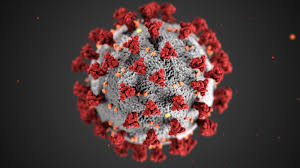 Template After Action Report for COVID-19 Response[MONTH] 2021Forward[Introductory paragraph]Report Scope[Information as to what the AAR will cover. For example, is this AAR looking at the COVID-19 Response in the largest jurisdiction of a region or is it cumulative of all the LHDs experiences in a region. This section describes what this report will and will not cover.]Table of ContentsExecutive Summary[This section will give an overview of the entire report. It is a couple page summary in the beginning so that the reader knows what will be in the report in general.]Introduction[This section is an important preface for the report. It does not need to be too in depth but give an idea of what the report will be out. Include operational objectives in this section.]Background[This section is already covered in the scope, but feel free to include this.]Methodology[This section explains the process that was followed to develop this AAR. For example, doing multiple hotwashes, electronic surveys, reviewed X, Y, and Z documents. This can be a paragraph or two about the documents and people talked to.]Organization of Report[In this section, explain how the findings of the report are organized. For example, if they are organized by the PHEP Domains, explain what the PHEP domains are.]Event Overview / Timeline[This section includes a timeline, it will help tell the majority of the story.]Summary of Notable Strengths and Areas for Improvement[This section is done after the AAR is written. The AAR is reviewed and the most notable strengths and areas for improvement are pulled out and put in this section. They can be as simple as, “Staff did not know ICS.”]StrengthsAreas for ImprovementKey Findings, Observations and Recommended Corrective ActionsAssociated PHEP Capabilities:[*Once the notes and data are collected, then go back and discuss which capabilities were touched on. For the below strengths and weaknesses, the amount listed is a placeholder, feel free to put as many or as little that can be identified.]Strengths	1.1	XXAreas for Improvement	1.2	Issue:		Reference:		Analysis:		Recommendation:Associated PHEP Capabilities:Strengths	1.3	XXAreas for Improvement	1.4	Issue:		Reference:		Analysis:		Recommendation:Associated PHEP Capabilities:Strengths	2.1	XXAreas for Improvement	2.2	Issue:		Reference:		Analysis:		Recommendation:Associated PHEP Capabilities:Strengths	2.3	XXAreas for Improvement	2.4	Issue:		Reference:		Analysis:		Recommendation:Associated PHEP Capabilities:Strengths	3.1	XXAreas for Improvement	3.2	Issue:		Reference:		Analysis:		Recommendation:Associated PHEP Capabilities:Strengths	3.3	XXAreas for Improvement	3.4	Issue:		Reference:		Analysis:		Recommendation:Associated PHEP Capabilities:Strengths	4.1	XXAreas for Improvement	4.2	Issue:		Reference:		Analysis:		Recommendation:Associated PHEP Capabilities:Strengths	4.3	XXAreas for Improvement	4.4	Issue:		Reference:		Analysis:		Recommendation:Associated PHEP Capabilities:Strengths	5.1	XXAreas for Improvement	5.2	Issue:		Reference:		Analysis:		Recommendation:Associated PHEP Capabilities:Strengths	5.3	XXAreas for Improvement	5.4	Issue:		Reference:		Analysis:		Recommendation:Associated PHEP Capabilities:Strengths	6.1	XXAreas for Improvement	6.2	Issue:		Reference:		Analysis:		Recommendation:Associated PHEP Capabilities:Strengths	6.3	XXAreas for Improvement	6.4	Issue:		Reference:		Analysis:		Recommendation:Appendices